NEWMARKET EQUINE PHYSIOTHERAPY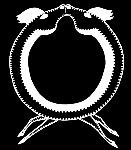 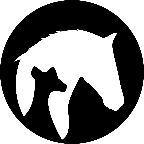 Grainne Ni Chaba-Byrne AdvCertClinEd(AccMdx) CertAT CESMT DipESMT CKTP-E HNDEqS MKTAI RAMP MIRVAP(VP)www.newmarketequinephysiotherapy.com newmarketequinephysiotherapy@gmail.comVETERINARY REFERRAL FORM FOR PHYSIOTHERAPY/MASSAGE THERAPY TREATMENTOwners/Trainers details______________________________________________________________________________Name______________________________________________________________________________________________Address___________________________________________________________________________________________Telephone__________________________________________________________________________________________E’mail_______________________________________________________________________________________________Animals name______________________________________Colour/markings___________________________________________		Breed____________________Sex______________________Age__________________Sport________________________Diagnosis____________________________________________________________________________________________________________________________________________________________________________________________________________________________________________________________________________________________________________________________________________________________________________________________________________________________________________________________________________________________________________________________________________________________________________________________________________________Any other history/mediactions______________________________________________________________________________________________________________________________________________________________________________________________________________________________________________________________________________________________________________________________________________________________________________________________I the Veterinarian recommend/consent for the above-named animal receive physiotherapy/massage therapy treatment. I understand in making this referral I am not responsible for any physiotherapy assessment or treatment given and the provision of professional indemnity insurance for physiotherapy/massage treatment is the responsibility of the above-named veterinary physiotherapist.Name of Veterinary Surgeon (BLOCK CAPITALS)__________________________________________________________Signature of Veterinary Surgeon____________________________________________________Date_________________Name of Practice______________________________________________________________________________________Address of Practice___________________________________________________________________________________________________________________________________________________________________________________________________Telephone____________________________________________________________________________________________					Email________________________________________________________________________________________________